Разъяснение на запрос 13 от 10.07.2019 г. Текст запроса: Просьба  разьяснить  заполнение  формы  2  заявки  на участие в отборе организаций для создания центров геномных исследований мирового уровня в  целях  реализации Федеральной научно-технической программы развития генетических технологий на 2019-2027 годы.

 В  пункте  1.1 "за счет средств гранта в размере ....... " необходимо
 указать   обьем   финансирования  на  период  2019-2024 годы, т.е. не
 более  3728,36 млн. руб, как это прописано в объявлении о конкурсе?

 Или,  поскольку  вся  программа  пишется  на  период  2019-2027 гг. и  приложения  к  программе  заполняются до 2027 года, в пункте 1.1 надо  указывать объем финансирования  на период 2019-2027 гг.,
 исходя  из   того,  что   финансирование   после 2024 года составляет
 432,43 млн. руб. в год?
Текст разъяснения: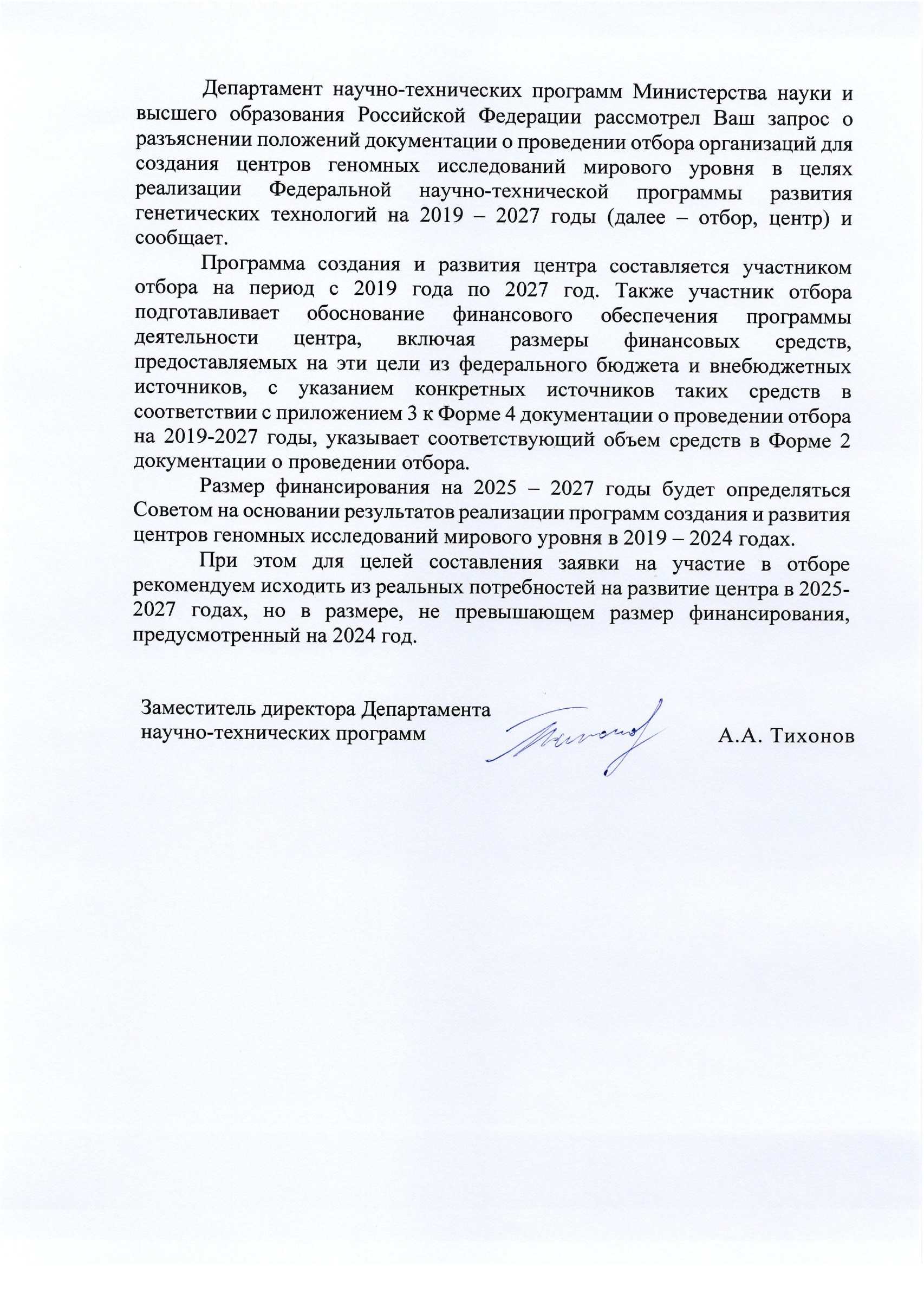 